Роженко Лариса Ивановна,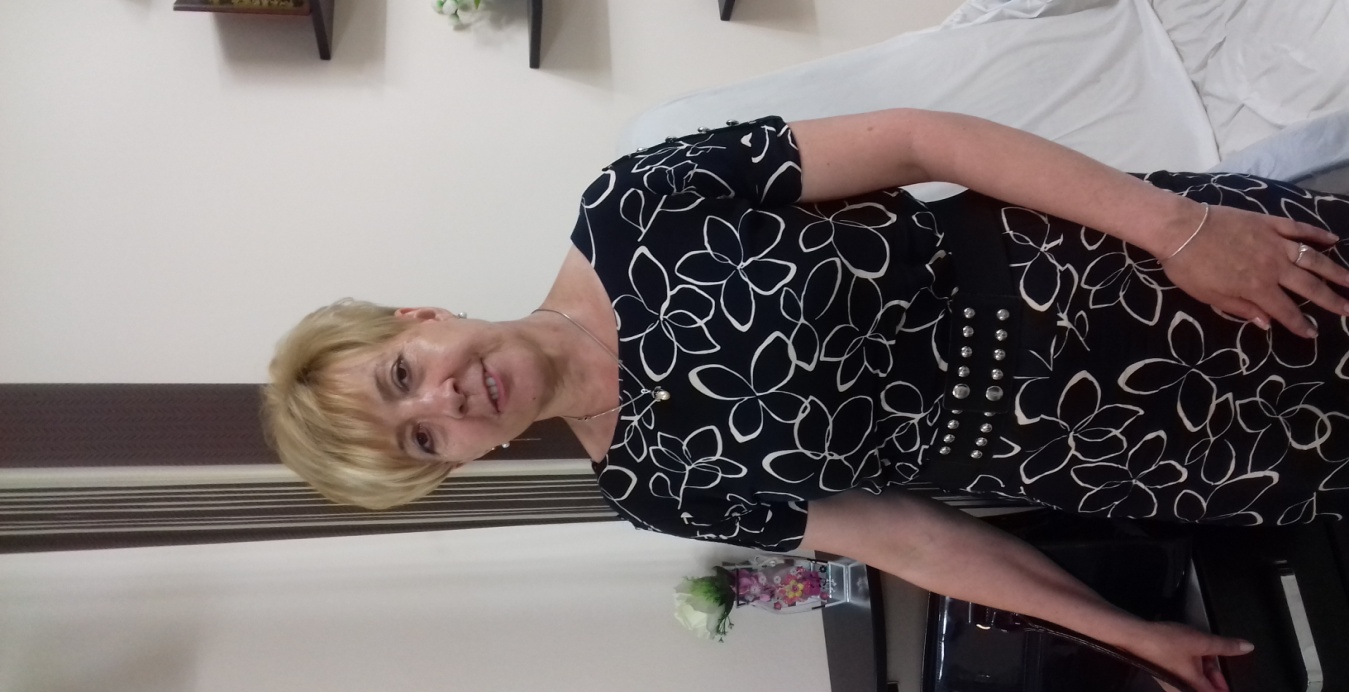 учитель математики сш. № 19,Жамбылская область, Кордайский район,с. Булар БатырУмножение обыкновенных дробей и смешанных чисел. Взаимообратные числаШкола: 19Школа: 19Школа: 19Школа: 19Школа: 19Школа: 19Школа: 19Дата:«____»____________20___г.Дата:«____»____________20___г.Дата:«____»____________20___г.Дата:«____»____________20___г.Класс: 5 «____» класс.Класс: 5 «____» класс.Класс: 5 «____» класс.Класс: 5 «____» класс.Количество присутствующих:                         отсутствующих:Количество присутствующих:                         отсутствующих:Количество присутствующих:                         отсутствующих:Цели обучения, которые достигаются на данном уроке (ссылка на учебную программу):Цели обучения, которые достигаются на данном уроке (ссылка на учебную программу):Цели обучения, которые достигаются на данном уроке (ссылка на учебную программу):Цели обучения, которые достигаются на данном уроке (ссылка на учебную программу):Цели обучения, которые достигаются на данном уроке (ссылка на учебную программу):Цели обучения, которые достигаются на данном уроке (ссылка на учебную программу):Цели обучения, которые достигаются на данном уроке (ссылка на учебную программу):5.1.2. 21- выполнять умножение обыкновенных дробей, смешанных чисел;5.1.1.12 -  знать опрнеделение взаимно обратных чисел;     5.1.2.22- находить число, обратное заданному числу.5.1.2. 21- выполнять умножение обыкновенных дробей, смешанных чисел;5.1.1.12 -  знать опрнеделение взаимно обратных чисел;     5.1.2.22- находить число, обратное заданному числу.5.1.2. 21- выполнять умножение обыкновенных дробей, смешанных чисел;5.1.1.12 -  знать опрнеделение взаимно обратных чисел;     5.1.2.22- находить число, обратное заданному числу.5.1.2. 21- выполнять умножение обыкновенных дробей, смешанных чисел;5.1.1.12 -  знать опрнеделение взаимно обратных чисел;     5.1.2.22- находить число, обратное заданному числу.5.1.2. 21- выполнять умножение обыкновенных дробей, смешанных чисел;5.1.1.12 -  знать опрнеделение взаимно обратных чисел;     5.1.2.22- находить число, обратное заданному числу.5.1.2. 21- выполнять умножение обыкновенных дробей, смешанных чисел;5.1.1.12 -  знать опрнеделение взаимно обратных чисел;     5.1.2.22- находить число, обратное заданному числу.5.1.2. 21- выполнять умножение обыкновенных дробей, смешанных чисел;5.1.1.12 -  знать опрнеделение взаимно обратных чисел;     5.1.2.22- находить число, обратное заданному числу.Цели урока:Цели урока:- Вырабатывать навыки применения правил  при выполнении действий,- развивать  аналитическое мышление учащихся,- умение выделять главное, - формировать умение организовывать свою деятельность- Вырабатывать навыки применения правил  при выполнении действий,- развивать  аналитическое мышление учащихся,- умение выделять главное, - формировать умение организовывать свою деятельность- Вырабатывать навыки применения правил  при выполнении действий,- развивать  аналитическое мышление учащихся,- умение выделять главное, - формировать умение организовывать свою деятельность- Вырабатывать навыки применения правил  при выполнении действий,- развивать  аналитическое мышление учащихся,- умение выделять главное, - формировать умение организовывать свою деятельность- Вырабатывать навыки применения правил  при выполнении действий,- развивать  аналитическое мышление учащихся,- умение выделять главное, - формировать умение организовывать свою деятельностьКритерии успехаКритерии успехаУмеют применять правила при выполнении умножения обыкновенных дробей Умеют применять правила при умножении смешанных чиселЗнают определение взаимно обратных чисел.Умеют находить число, обратное заданному числу.Умеют применять правила при выполнении умножения обыкновенных дробей Умеют применять правила при умножении смешанных чиселЗнают определение взаимно обратных чисел.Умеют находить число, обратное заданному числу.Умеют применять правила при выполнении умножения обыкновенных дробей Умеют применять правила при умножении смешанных чиселЗнают определение взаимно обратных чисел.Умеют находить число, обратное заданному числу.Умеют применять правила при выполнении умножения обыкновенных дробей Умеют применять правила при умножении смешанных чиселЗнают определение взаимно обратных чисел.Умеют находить число, обратное заданному числу.Умеют применять правила при выполнении умножения обыкновенных дробей Умеют применять правила при умножении смешанных чиселЗнают определение взаимно обратных чисел.Умеют находить число, обратное заданному числу.Привитие ценностей Привитие ценностей Воспитывать патриотизм, развивать в сфере индустрии и инновации; привитие интереса к трудуВоспитывать патриотизм, развивать в сфере индустрии и инновации; привитие интереса к трудуВоспитывать патриотизм, развивать в сфере индустрии и инновации; привитие интереса к трудуВоспитывать патриотизм, развивать в сфере индустрии и инновации; привитие интереса к трудуВоспитывать патриотизм, развивать в сфере индустрии и инновации; привитие интереса к трудуНавыки использования ИКТ Навыки использования ИКТ Использование интерактивной доски в качестве демонстрационного средства и средства записиИспользование интерактивной доски в качестве демонстрационного средства и средства записиИспользование интерактивной доски в качестве демонстрационного средства и средства записиИспользование интерактивной доски в качестве демонстрационного средства и средства записиИспользование интерактивной доски в качестве демонстрационного средства и средства записиПредварительные  знанияПредварительные  знанияОбыкновенная дробь; свойства обыкновенных дробей; правильные и неправильные обыкновенные дроби; смешанные числаОбыкновенная дробь; свойства обыкновенных дробей; правильные и неправильные обыкновенные дроби; смешанные числаОбыкновенная дробь; свойства обыкновенных дробей; правильные и неправильные обыкновенные дроби; смешанные числаОбыкновенная дробь; свойства обыкновенных дробей; правильные и неправильные обыкновенные дроби; смешанные числаОбыкновенная дробь; свойства обыкновенных дробей; правильные и неправильные обыкновенные дроби; смешанные числаХод урокаХод урокаХод урокаХод урокаХод урокаХод урокаХод урокаЭтапы урокаЗапланированная деятельность на урокеЗапланированная деятельность на урокеЗапланированная деятельность на урокеЗапланированная деятельность на урокеЗапланированная деятельность на урокеРесурсыНачало урока10 мин1.Организационный   момент.2. Устная  работа.Разбиваем класс  на 4 группы ( в группе как сильные учащиеся, так и слабые). На  интерактивной доске  написаны  устные   упражнения. До  начала   урока   дежурные   раздали   всем   учащимся  таблицы  результативности урока.Намечается   цель   урока.А. Математический диктант:  1. сколько долей содержится в дроби  показывает _______(числитель)  2. на сколько  долей разделили  показывает ______(  знаменатель)  3. если числитель дроби меньше знаменателя, такая дробь называется ________( правильной)  4. если числитель дроби больше знаменателя, такая дробь называется _______(неправильной)  5. если числитель и знаменатель дроби умножить или разделить на одно и то же число, то получится _________(равная ей дробь).  6. дробь, числитель и знаменатель которой числа взаимно простые  называют___________  (несократимой)Б. Устные   упражнения.1. Найдите   лишнее   слово  в   каждом  столбике (Приложение 2)Ответ: 1) ломанная;  2) вычитание дробей;  3) дробная черта.2. Дайте   общее  название   каждому   столбику.Ответ: 1) дроби;  2) линии;  3) действия с дробями.3. Выполните  действия:    а)  ;    б) .4. Представьте   в  виде  суммы   произведения:    а)  х4;   б) 93.На интерактивной доске высвечиваются правильные ответы и даются критерии оценивания (Приложение 3)Нам с вами предстоит ответить на вопросы:-как умножить дробь на натуральное число-по какому правилу выполняется умножение дробей-как выполняется умножение смешанных чисел-какие числа называются взаимно обратнымиРазбиваем класс  на 4 группы ( в группе как сильные учащиеся, так и слабые). На  интерактивной доске  написаны  устные   упражнения. До  начала   урока   дежурные   раздали   всем   учащимся  таблицы  результативности урока.Намечается   цель   урока.А. Математический диктант:  1. сколько долей содержится в дроби  показывает _______(числитель)  2. на сколько  долей разделили  показывает ______(  знаменатель)  3. если числитель дроби меньше знаменателя, такая дробь называется ________( правильной)  4. если числитель дроби больше знаменателя, такая дробь называется _______(неправильной)  5. если числитель и знаменатель дроби умножить или разделить на одно и то же число, то получится _________(равная ей дробь).  6. дробь, числитель и знаменатель которой числа взаимно простые  называют___________  (несократимой)Б. Устные   упражнения.1. Найдите   лишнее   слово  в   каждом  столбике (Приложение 2)Ответ: 1) ломанная;  2) вычитание дробей;  3) дробная черта.2. Дайте   общее  название   каждому   столбику.Ответ: 1) дроби;  2) линии;  3) действия с дробями.3. Выполните  действия:    а)  ;    б) .4. Представьте   в  виде  суммы   произведения:    а)  х4;   б) 93.На интерактивной доске высвечиваются правильные ответы и даются критерии оценивания (Приложение 3)Нам с вами предстоит ответить на вопросы:-как умножить дробь на натуральное число-по какому правилу выполняется умножение дробей-как выполняется умножение смешанных чисел-какие числа называются взаимно обратнымиРазбиваем класс  на 4 группы ( в группе как сильные учащиеся, так и слабые). На  интерактивной доске  написаны  устные   упражнения. До  начала   урока   дежурные   раздали   всем   учащимся  таблицы  результативности урока.Намечается   цель   урока.А. Математический диктант:  1. сколько долей содержится в дроби  показывает _______(числитель)  2. на сколько  долей разделили  показывает ______(  знаменатель)  3. если числитель дроби меньше знаменателя, такая дробь называется ________( правильной)  4. если числитель дроби больше знаменателя, такая дробь называется _______(неправильной)  5. если числитель и знаменатель дроби умножить или разделить на одно и то же число, то получится _________(равная ей дробь).  6. дробь, числитель и знаменатель которой числа взаимно простые  называют___________  (несократимой)Б. Устные   упражнения.1. Найдите   лишнее   слово  в   каждом  столбике (Приложение 2)Ответ: 1) ломанная;  2) вычитание дробей;  3) дробная черта.2. Дайте   общее  название   каждому   столбику.Ответ: 1) дроби;  2) линии;  3) действия с дробями.3. Выполните  действия:    а)  ;    б) .4. Представьте   в  виде  суммы   произведения:    а)  х4;   б) 93.На интерактивной доске высвечиваются правильные ответы и даются критерии оценивания (Приложение 3)Нам с вами предстоит ответить на вопросы:-как умножить дробь на натуральное число-по какому правилу выполняется умножение дробей-как выполняется умножение смешанных чисел-какие числа называются взаимно обратнымиРазбиваем класс  на 4 группы ( в группе как сильные учащиеся, так и слабые). На  интерактивной доске  написаны  устные   упражнения. До  начала   урока   дежурные   раздали   всем   учащимся  таблицы  результативности урока.Намечается   цель   урока.А. Математический диктант:  1. сколько долей содержится в дроби  показывает _______(числитель)  2. на сколько  долей разделили  показывает ______(  знаменатель)  3. если числитель дроби меньше знаменателя, такая дробь называется ________( правильной)  4. если числитель дроби больше знаменателя, такая дробь называется _______(неправильной)  5. если числитель и знаменатель дроби умножить или разделить на одно и то же число, то получится _________(равная ей дробь).  6. дробь, числитель и знаменатель которой числа взаимно простые  называют___________  (несократимой)Б. Устные   упражнения.1. Найдите   лишнее   слово  в   каждом  столбике (Приложение 2)Ответ: 1) ломанная;  2) вычитание дробей;  3) дробная черта.2. Дайте   общее  название   каждому   столбику.Ответ: 1) дроби;  2) линии;  3) действия с дробями.3. Выполните  действия:    а)  ;    б) .4. Представьте   в  виде  суммы   произведения:    а)  х4;   б) 93.На интерактивной доске высвечиваются правильные ответы и даются критерии оценивания (Приложение 3)Нам с вами предстоит ответить на вопросы:-как умножить дробь на натуральное число-по какому правилу выполняется умножение дробей-как выполняется умножение смешанных чисел-какие числа называются взаимно обратнымиРазбиваем класс  на 4 группы ( в группе как сильные учащиеся, так и слабые). На  интерактивной доске  написаны  устные   упражнения. До  начала   урока   дежурные   раздали   всем   учащимся  таблицы  результативности урока.Намечается   цель   урока.А. Математический диктант:  1. сколько долей содержится в дроби  показывает _______(числитель)  2. на сколько  долей разделили  показывает ______(  знаменатель)  3. если числитель дроби меньше знаменателя, такая дробь называется ________( правильной)  4. если числитель дроби больше знаменателя, такая дробь называется _______(неправильной)  5. если числитель и знаменатель дроби умножить или разделить на одно и то же число, то получится _________(равная ей дробь).  6. дробь, числитель и знаменатель которой числа взаимно простые  называют___________  (несократимой)Б. Устные   упражнения.1. Найдите   лишнее   слово  в   каждом  столбике (Приложение 2)Ответ: 1) ломанная;  2) вычитание дробей;  3) дробная черта.2. Дайте   общее  название   каждому   столбику.Ответ: 1) дроби;  2) линии;  3) действия с дробями.3. Выполните  действия:    а)  ;    б) .4. Представьте   в  виде  суммы   произведения:    а)  х4;   б) 93.На интерактивной доске высвечиваются правильные ответы и даются критерии оценивания (Приложение 3)Нам с вами предстоит ответить на вопросы:-как умножить дробь на натуральное число-по какому правилу выполняется умножение дробей-как выполняется умножение смешанных чисел-какие числа называются взаимно обратнымиТаблица результативности урока Прил. 1Интерактивная доскасамооцениваниеЛисты с Приложением 2Интерактивная доскасамооцениваниеПриложение 3Середина урока25 мин3.Актуализация  новой  темы.4.Физминутка1,5 мин5.ЗакреплениеИспользуем активный метод «Зигзаг»На первый вопрос отвечает 1 группа, стр.128 Вычислите                  Ответ:    Как еще можно получить такой ответ?Ответ:   Выполняя   это   упражнение,  мы   сформулировали  новое понятие, как умножить   обыкновенную   дробь   на   натуральное   число.Пример:   .    Как  иначе   написать   это  произведение? Выполните   умножение     .Через   сумму   неудобно,  поэтому   сформулируем   правило  умножения  дроби   на   натуральное   число. Для   этого  откройте   учебники   на   странице  128  и   найдите  правило.На второй вопрос отвечает 2 группа, стр.129. Найдите ответ на второй вопрос: умножение дробей. Вам надо понять правило и суметь его объяснить на примере. Пример, запишите  буквами На третий вопрос отвечает 3 группа, стр.129.  Как выполнить умножение смешанных чисел, рассматривается  на примере==16   (нам важно,  каким числом записан ответ?  Важно, чтобы правильно было выполнено действие)Рассмотрит частные случаи и ответит на четвертый  вопрос 4 группа, стр.128Частные случаи!Ответьте, как умножить натуральное число на смешанное число? А если надо умножить дробь на нуль?   а/в*0=0Лидер каждой группы выступает с презентацией своей темы.После выступления лидера каждой группы все учащиеся класса с помощью жеста «большого пальца» показывают степень понимания изложенного материалаИспользуется флеш - роликНа интерактивной  доске   написано  задание.Работа в парах  Найди   ошибку  и   объясни   её. а) ;    б) ;   в);    г) Бизнес – игра.Все   учащиеся  получают  одно   или   несколько  заданий   первого  уровня,  причем  каждое  задание    оценено   в  100  . Задания  игры: уровень (100  тенге).1. Сократите    дробь   .           2. Выделите  целую  часть   .       3. Представьте   число  в  виде   неправильной   дроби     .      4. Вычислите : а)    ;      б)  ;       в)   .  уровень (300  тенге). 1. Найдите число, обратное данному  .   2. Найдите число, обратное данному     3. Найдите  произведение: [9]  4. Вычислите:   а);    б);     в) .     уровень (500  тенге).  1. Вычислите:   а);        б)  .  Ответ:  а) ;   б) 68.2. Учащиеся подсчитывают количество заработанных денег и заносят результат в таблицу  (Приложение 1)   Используем активный метод «Зигзаг»На первый вопрос отвечает 1 группа, стр.128 Вычислите                  Ответ:    Как еще можно получить такой ответ?Ответ:   Выполняя   это   упражнение,  мы   сформулировали  новое понятие, как умножить   обыкновенную   дробь   на   натуральное   число.Пример:   .    Как  иначе   написать   это  произведение? Выполните   умножение     .Через   сумму   неудобно,  поэтому   сформулируем   правило  умножения  дроби   на   натуральное   число. Для   этого  откройте   учебники   на   странице  128  и   найдите  правило.На второй вопрос отвечает 2 группа, стр.129. Найдите ответ на второй вопрос: умножение дробей. Вам надо понять правило и суметь его объяснить на примере. Пример, запишите  буквами На третий вопрос отвечает 3 группа, стр.129.  Как выполнить умножение смешанных чисел, рассматривается  на примере==16   (нам важно,  каким числом записан ответ?  Важно, чтобы правильно было выполнено действие)Рассмотрит частные случаи и ответит на четвертый  вопрос 4 группа, стр.128Частные случаи!Ответьте, как умножить натуральное число на смешанное число? А если надо умножить дробь на нуль?   а/в*0=0Лидер каждой группы выступает с презентацией своей темы.После выступления лидера каждой группы все учащиеся класса с помощью жеста «большого пальца» показывают степень понимания изложенного материалаИспользуется флеш - роликНа интерактивной  доске   написано  задание.Работа в парах  Найди   ошибку  и   объясни   её. а) ;    б) ;   в);    г) Бизнес – игра.Все   учащиеся  получают  одно   или   несколько  заданий   первого  уровня,  причем  каждое  задание    оценено   в  100  . Задания  игры: уровень (100  тенге).1. Сократите    дробь   .           2. Выделите  целую  часть   .       3. Представьте   число  в  виде   неправильной   дроби     .      4. Вычислите : а)    ;      б)  ;       в)   .  уровень (300  тенге). 1. Найдите число, обратное данному  .   2. Найдите число, обратное данному     3. Найдите  произведение: [9]  4. Вычислите:   а);    б);     в) .     уровень (500  тенге).  1. Вычислите:   а);        б)  .  Ответ:  а) ;   б) 68.2. Учащиеся подсчитывают количество заработанных денег и заносят результат в таблицу  (Приложение 1)   Используем активный метод «Зигзаг»На первый вопрос отвечает 1 группа, стр.128 Вычислите                  Ответ:    Как еще можно получить такой ответ?Ответ:   Выполняя   это   упражнение,  мы   сформулировали  новое понятие, как умножить   обыкновенную   дробь   на   натуральное   число.Пример:   .    Как  иначе   написать   это  произведение? Выполните   умножение     .Через   сумму   неудобно,  поэтому   сформулируем   правило  умножения  дроби   на   натуральное   число. Для   этого  откройте   учебники   на   странице  128  и   найдите  правило.На второй вопрос отвечает 2 группа, стр.129. Найдите ответ на второй вопрос: умножение дробей. Вам надо понять правило и суметь его объяснить на примере. Пример, запишите  буквами На третий вопрос отвечает 3 группа, стр.129.  Как выполнить умножение смешанных чисел, рассматривается  на примере==16   (нам важно,  каким числом записан ответ?  Важно, чтобы правильно было выполнено действие)Рассмотрит частные случаи и ответит на четвертый  вопрос 4 группа, стр.128Частные случаи!Ответьте, как умножить натуральное число на смешанное число? А если надо умножить дробь на нуль?   а/в*0=0Лидер каждой группы выступает с презентацией своей темы.После выступления лидера каждой группы все учащиеся класса с помощью жеста «большого пальца» показывают степень понимания изложенного материалаИспользуется флеш - роликНа интерактивной  доске   написано  задание.Работа в парах  Найди   ошибку  и   объясни   её. а) ;    б) ;   в);    г) Бизнес – игра.Все   учащиеся  получают  одно   или   несколько  заданий   первого  уровня,  причем  каждое  задание    оценено   в  100  . Задания  игры: уровень (100  тенге).1. Сократите    дробь   .           2. Выделите  целую  часть   .       3. Представьте   число  в  виде   неправильной   дроби     .      4. Вычислите : а)    ;      б)  ;       в)   .  уровень (300  тенге). 1. Найдите число, обратное данному  .   2. Найдите число, обратное данному     3. Найдите  произведение: [9]  4. Вычислите:   а);    б);     в) .     уровень (500  тенге).  1. Вычислите:   а);        б)  .  Ответ:  а) ;   б) 68.2. Учащиеся подсчитывают количество заработанных денег и заносят результат в таблицу  (Приложение 1)   Используем активный метод «Зигзаг»На первый вопрос отвечает 1 группа, стр.128 Вычислите                  Ответ:    Как еще можно получить такой ответ?Ответ:   Выполняя   это   упражнение,  мы   сформулировали  новое понятие, как умножить   обыкновенную   дробь   на   натуральное   число.Пример:   .    Как  иначе   написать   это  произведение? Выполните   умножение     .Через   сумму   неудобно,  поэтому   сформулируем   правило  умножения  дроби   на   натуральное   число. Для   этого  откройте   учебники   на   странице  128  и   найдите  правило.На второй вопрос отвечает 2 группа, стр.129. Найдите ответ на второй вопрос: умножение дробей. Вам надо понять правило и суметь его объяснить на примере. Пример, запишите  буквами На третий вопрос отвечает 3 группа, стр.129.  Как выполнить умножение смешанных чисел, рассматривается  на примере==16   (нам важно,  каким числом записан ответ?  Важно, чтобы правильно было выполнено действие)Рассмотрит частные случаи и ответит на четвертый  вопрос 4 группа, стр.128Частные случаи!Ответьте, как умножить натуральное число на смешанное число? А если надо умножить дробь на нуль?   а/в*0=0Лидер каждой группы выступает с презентацией своей темы.После выступления лидера каждой группы все учащиеся класса с помощью жеста «большого пальца» показывают степень понимания изложенного материалаИспользуется флеш - роликНа интерактивной  доске   написано  задание.Работа в парах  Найди   ошибку  и   объясни   её. а) ;    б) ;   в);    г) Бизнес – игра.Все   учащиеся  получают  одно   или   несколько  заданий   первого  уровня,  причем  каждое  задание    оценено   в  100  . Задания  игры: уровень (100  тенге).1. Сократите    дробь   .           2. Выделите  целую  часть   .       3. Представьте   число  в  виде   неправильной   дроби     .      4. Вычислите : а)    ;      б)  ;       в)   .  уровень (300  тенге). 1. Найдите число, обратное данному  .   2. Найдите число, обратное данному     3. Найдите  произведение: [9]  4. Вычислите:   а);    б);     в) .     уровень (500  тенге).  1. Вычислите:   а);        б)  .  Ответ:  а) ;   б) 68.2. Учащиеся подсчитывают количество заработанных денег и заносят результат в таблицу  (Приложение 1)   Используем активный метод «Зигзаг»На первый вопрос отвечает 1 группа, стр.128 Вычислите                  Ответ:    Как еще можно получить такой ответ?Ответ:   Выполняя   это   упражнение,  мы   сформулировали  новое понятие, как умножить   обыкновенную   дробь   на   натуральное   число.Пример:   .    Как  иначе   написать   это  произведение? Выполните   умножение     .Через   сумму   неудобно,  поэтому   сформулируем   правило  умножения  дроби   на   натуральное   число. Для   этого  откройте   учебники   на   странице  128  и   найдите  правило.На второй вопрос отвечает 2 группа, стр.129. Найдите ответ на второй вопрос: умножение дробей. Вам надо понять правило и суметь его объяснить на примере. Пример, запишите  буквами На третий вопрос отвечает 3 группа, стр.129.  Как выполнить умножение смешанных чисел, рассматривается  на примере==16   (нам важно,  каким числом записан ответ?  Важно, чтобы правильно было выполнено действие)Рассмотрит частные случаи и ответит на четвертый  вопрос 4 группа, стр.128Частные случаи!Ответьте, как умножить натуральное число на смешанное число? А если надо умножить дробь на нуль?   а/в*0=0Лидер каждой группы выступает с презентацией своей темы.После выступления лидера каждой группы все учащиеся класса с помощью жеста «большого пальца» показывают степень понимания изложенного материалаИспользуется флеш - роликНа интерактивной  доске   написано  задание.Работа в парах  Найди   ошибку  и   объясни   её. а) ;    б) ;   в);    г) Бизнес – игра.Все   учащиеся  получают  одно   или   несколько  заданий   первого  уровня,  причем  каждое  задание    оценено   в  100  . Задания  игры: уровень (100  тенге).1. Сократите    дробь   .           2. Выделите  целую  часть   .       3. Представьте   число  в  виде   неправильной   дроби     .      4. Вычислите : а)    ;      б)  ;       в)   .  уровень (300  тенге). 1. Найдите число, обратное данному  .   2. Найдите число, обратное данному     3. Найдите  произведение: [9]  4. Вычислите:   а);    б);     в) .     уровень (500  тенге).  1. Вычислите:   а);        б)  .  Ответ:  а) ;   б) 68.2. Учащиеся подсчитывают количество заработанных денег и заносят результат в таблицу  (Приложение 1)   Учебник Математика 5 кл.А.Е.АбылкасымоваАлматы  «Мектеп»2017 г.Учебник стр. 129постерымаркерывзаимооцениваниеПриложение 5Лист взаимооцениваниянтерактивная доска взаимооценивание по образцу  Формативное оценивание Приложение 4Интерактивная доскаКонец урока10 мин6. Итог   урока.7.Рефлексия.8. Задание  на   домЧто  мы  сегодня  узнали?Какое  правило   изучили?Где  можно   использовать   наши   знания   об   умножении  обыкновенных  дробей  на   натуральное  число?(Даются  пояснения).Всем:-  повторить   правило  умножения  дробей   на   натуральное  число, правило умножения смешанных чисел,-  подготовить карточки для следующего урока, состоящие из 3 заданий;- сильным учащимся:  подготовить  сообщение  на  тему  «Из  истории  дробей»Что  мы  сегодня  узнали?Какое  правило   изучили?Где  можно   использовать   наши   знания   об   умножении  обыкновенных  дробей  на   натуральное  число?(Даются  пояснения).Всем:-  повторить   правило  умножения  дробей   на   натуральное  число, правило умножения смешанных чисел,-  подготовить карточки для следующего урока, состоящие из 3 заданий;- сильным учащимся:  подготовить  сообщение  на  тему  «Из  истории  дробей»Что  мы  сегодня  узнали?Какое  правило   изучили?Где  можно   использовать   наши   знания   об   умножении  обыкновенных  дробей  на   натуральное  число?(Даются  пояснения).Всем:-  повторить   правило  умножения  дробей   на   натуральное  число, правило умножения смешанных чисел,-  подготовить карточки для следующего урока, состоящие из 3 заданий;- сильным учащимся:  подготовить  сообщение  на  тему  «Из  истории  дробей»Что  мы  сегодня  узнали?Какое  правило   изучили?Где  можно   использовать   наши   знания   об   умножении  обыкновенных  дробей  на   натуральное  число?(Даются  пояснения).Всем:-  повторить   правило  умножения  дробей   на   натуральное  число, правило умножения смешанных чисел,-  подготовить карточки для следующего урока, состоящие из 3 заданий;- сильным учащимся:  подготовить  сообщение  на  тему  «Из  истории  дробей»Что  мы  сегодня  узнали?Какое  правило   изучили?Где  можно   использовать   наши   знания   об   умножении  обыкновенных  дробей  на   натуральное  число?(Даются  пояснения).Всем:-  повторить   правило  умножения  дробей   на   натуральное  число, правило умножения смешанных чисел,-  подготовить карточки для следующего урока, состоящие из 3 заданий;- сильным учащимся:  подготовить  сообщение  на  тему  «Из  истории  дробей»СмайликисамооцениваниеДифференциацияКаким образом Вы планируете оказать больше поддержки? Какие задачи Вы планируете поставить перед более способными учащимися?ДифференциацияКаким образом Вы планируете оказать больше поддержки? Какие задачи Вы планируете поставить перед более способными учащимися?ДифференциацияКаким образом Вы планируете оказать больше поддержки? Какие задачи Вы планируете поставить перед более способными учащимися?ОцениваниеКак Вы планируете проверить уровень усвоения материала учащимися?Используйте данный раздел для записи методов, которые Вы будете использовать для оценивания того, чему учащиеся научились во время урока.ОцениваниеКак Вы планируете проверить уровень усвоения материала учащимися?Используйте данный раздел для записи методов, которые Вы будете использовать для оценивания того, чему учащиеся научились во время урока.Здоровье и соблюдение техники безопасностиЗдоровьесберегающие технологии.Используемые физминутки и активные виды деятельности.Здоровье и соблюдение техники безопасностиЗдоровьесберегающие технологии.Используемые физминутки и активные виды деятельности.